Standesamt der Stadt Florstadt							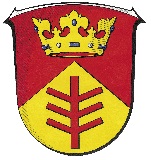 Freiherr-vom-Stein-Straße 161197 FlorstadtEinwilligungserklärung zur Weitergabe personenbezogener Daten anl. des Todes eines nahen AngehörigenWenn gewünscht, wird der Tod Ihres Angehörigen im Mitteilungsblatt der Stadt Florstadt bekannt gegeben. Kosten entstehen hierfür keine. Für die Veröffentlichung füllen Sie bitte nachfolgendes aus und senden diese Einwilligungserklärung an die Stadt Florstadt zurück.Uns/Mir ist bekannt, dass personenbezogene Daten nur aufgrund der geltenden Vorschriften weitergegeben werden, wozu nicht die Weitergabe an die Presse, an Banken, Versicherungen, Adressensammelstellen usw. gehört.Ich bin/Wir sind aber einverstanden, dass Vornamen, Familienname ggf. Geburtsname des/der VerstorbenenBitte angeben: ________________________________________________________________ letzter Wohnort und    Wohnung des/der VerstorbenenBitte angeben: ________________________________________________________________dem Mitteilungsblatt der Stadt Florstadt „ Florstädter Nachrichten“, bekannt gegeben werden.Uns/Mir ist bekannt, dass diese Daten nach Veröffentlichung in der Presse auch für Werbung, Meinungsforschung usw. Verwendung und in Dateien von Firmen, Instituten usw. Aufnahme finden können und dass uns/mir aus einer Verweigerung der Einwilligung keinerlei Rechtsnachteile entstehen.Wir/Ich gebe/n hiermit unsere/meine ausdrückliche Einwilligung im Sinne der dem § 3 des Bundesdatenschutzgesetzes vom 25.05.2018 entsprechenden landesrechtlichen Vorschriften in meiner Eigenschaft als Ehegatte des/der Verstorbenen naher Angehöriger des/der VerstorbenenOrt, Datum_____________________________________________________________                         Unterschrift